Signatures, names, and addresses of all inventors:UC Davis InnovationAccess  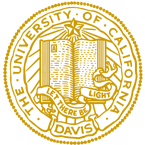 Innovation & Technology CommercializationA unit of the Office of Research - University of California, DavisPLEASE ATTACH THIS PAGE TO YOUR RECORD OF INVENTIONRECORD OF INVENTION (ROI) – Additional Inventor Signature PageRECORD OF INVENTION (ROI) – Additional Inventor Signature PagePrint NamePrint NameJob Title/Employment PositionJob Title/Employment PositionDept/ORUDept/ORURm & BldgRm & BldgCampus (Address if non-UC)Campus (Address if non-UC)City/State/ZipCity/State/ZipTelephoneTelephoneEmailEmailSignature / DateSignature  / DatePrint NamePrint NameJob Title/Employment PositionJob Title/Employment PositionDept/ORUDept/ORURm & BldgRm & BldgCampus (Address if non-UC)Campus (Address if non-UC)City/State/ZipCity/State/ZipTelephoneTelephoneEmailEmailSignature / DateSignature  / Date